Financial InformationCertification	The undersigned certifies that he or she is a principal officer of the applicant agency and has knowledge of, and certifies that the information contained herein is complete and accurate.	Furthermore, the undersigned certifies that the applicant sponsored programs, services and activities are available to the general public, advertised as such, and not subject to discrimination based on sex, race, creed, religion or national heritage.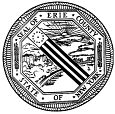 RFP APPENDIX B: Fiscal Department of Social ServicesRFP#2022-019VFPayee Name of Agency (if different than Legal Name)      Payee Name of Agency (if different than Legal Name)      Financial Contact Person Name/TitleFinancial Contact Person Name/TitleStreet Address/City/State/ZipStreet Address/City/State/ZipTelephone NumberEmail AddressAgency's Fiscal Year (Start date - End date)Agency's Fiscal Year (Start date - End date)Amount of Funding Request to ECDSS for this proposed contractAmount of Funding Request to ECDSS for this proposed contractFY of Request (Start date - End date)FY of Request (Start date - End date)Proposer Agency NameBy:SignatureName and TitleListing of Officers and Board of DirectorsBudget NarrativeList other confirmed sources of funding for this program (foundation grants, public/government funding, earned income, contributions, etc.)List other pending funding sources to which you are applying for this program.Program’s cost per participant.Describe any fees charged to program participants. If fees are charged, describe the cost, purpose, and total anticipated income under other revenue sources. Please also include and explain the process to accept youth whose family cannot afford to pay the fee(s). Note: Documentation of a tiered payment/scholarship system for families experiencing economic hardship or who qualify for public assistance is required if fees are charged. This documentation should be included in your application.Percentage of grant request that will go toward direct programming. Completed OCFS-5005 budget form included.